
WIPO-IPOS IP FOR INNOVATION AWARDS 2023 APPLICATIONPlease submit your completed application by typing in the form below, together with scanned copies of your supporting documents* via email to Ms Parames at enquiry@iposinternational.com by 9 June 2023 before 2359 hours (GMT +8). All fields are mandatory. The Organiser reserves the right to void any application for incomplete submission. *Supporting Documents for SubmissionLatest business registration document (less than 6 months old)Proof of IP registrationIf in-licensed, information regarding the owner of the IP and nature of licensing arrangementSECTION A – ORGANISATION PROFILE AND IA/IP PORTFOLIOSECTION B – BUSINESS STRATEGY AND COMMERCIALISATION EFFORT LEVERAGING IA/IP
SECTION C – IMPACT TO STAKEHOLDERS, INDUSTRY AND/OR SOCIETYBy submitting this form, we hereby agree to the Terms & Conditions.Please submit your completed application together with scanned copies of your supporting documents via email to Ms Parames at enquiry@iposinternational.com by 9 June 2023 before 2359 hours (GMT +8).  TERMS & CONDITIONSUpon submission, these Terms & Conditions, together with the foregoing application form, create a binding legal agreement between the applicant (“You” or “Your”) and IPOS International Pte Ltd (“We”, “Us”, or “Our”). By submitting the application form:You declare that the information provided in the foregoing application form and any supporting documents are true and complete to the best of your knowledge. If You are nominating another entity to receive an award, You warrant that Your nominee has given You permission to submit the application and supporting documents.You warrant that the information provided by You does not contain any confidential information, and that any or all of the information may be shared with third parties and/or may be made available to the public. You grant to Us, and to the Intellectual Property Office of Singapore, an irrevocable, perpetual, worldwide, royalty-free, sublicensable right to use, reproduce, publish, make available to the public, communicate, and/or adapt the information provided in the foregoing form and/or any supporting documents. YOU UNDERTAKE TO INDEMNIFY US, AND THE INTELLECTUAL PROPERTY OFFICE OF SINGAPORE, AGAINST ANY THIRD-PARTY CLAIMS FOR INTELLECTUAL PROPERTY INFRINGEMENT AND/OR DEFAMATION (INCLUDING BUT NOT LIMITED TO TRADE MARK INFRINGEMENT AND/OR BREACH OF OBLIGATIONS OF CONFIDENTIALITY) ARISING FROM USE OF THE INFORMATION PROVIDED IN THE FOREGOING APPLICATION FORM AND/OR ANY SUPPORTING DOCUMENTS. You agree that if any of the information submitted is found to be factually incorrect and/or designed to mislead the judging panel, Your application will be voided, and if You/Your nominee have/has been declared a winner, Your/Your nominee’s award will be rescinded.You warrant and represent that You/Your nominee are/is aware and consent/s to the use of Your/Your nominee’s names, trade marks, company information, and any photographs and audio/video recordings of You/Your nominee made by Us or Our representatives, solely in connection with the WIPO-IPOS Innovation Awards and/or any reasonable publicity thereafter. In the event you are selected as a winner of an award, You/Your nominee agree/s to participate in any reasonable publicity.We shall not be bound to publish, advertise, or promote Your involvement in the WIPO-IPOS Innovation Awards, and We shall not be liable for any injury, loss, or damage resulting from Your participation in the same. No partnership shall be formed as a result of Your application or any award given to You/Your nominee.Entries are to be submitted in the form and manner, and by the date and time, stated on the foregoing application form. Entries received by Us after the closing date and time shall be disregarded unless You are able to provide good and sufficient reasons for the delay. Any decision about whether Your reasons are good and sufficient shall be at Our sole and final discretion.Applications will be assessed by a panel of judges selected by Us in Our sole discretion. The outcome of the judging process shall be final. The judges’ scoresheets, evaluation forms, and/or any other similar or related documents shall not be made available either to You or to the public.The WIPO-IPOS Innovation Awards are not open to individuals. In addition, You/Your nominee must (a) be at least 30% owned by a Singapore-registered corporation or ordinarily resident individual or (b) have headquarters located in Singapore.Prizes for winning applications shall be in the form of an award to be given to You at an award ceremony to be held on 4 September 2023 or such other date as may be announced by Us. No monetary awards shall be issued, and no compensation shall be given to You for your travel to/from or attendance at the award ceremony.We reserve the right to alter these Terms & Conditions at any time and/or to modify or withdraw the WIPO-IPOS Innovation Awards at Our sole discretion.These Terms & Conditions shall be governed by the laws of the Republic of Singapore, and You agree that the Courts of the Republic of Singapore shall have exclusive jurisdiction to hear any disputes in respect of these Terms & Conditions.01Corporate InformationCorporate InformationCompany NameUEN NumberYear of EstablishmentIndustryContact PersonEmail DesignationContact NumberCorrespondence Address 02Brief Company WriteupBrief Company Writeup03Business ModelBusiness Model04IA/IP Portfolio (Registered and Non-Registrable)IA/IP Portfolio (Registered and Non-Registrable)Notable Features of the PortfolioNotable Features of the Portfolio01Strategy and Plans02Processes to Manage and Commercialise IA/IP03How you grow incremental profit/revenue for your business using IA/IP04How you stay ahead of competition01Securing funding and capital02Securing partnerships and collaborations03Expanding business networks04Improving brand perception and market position/share05Opening up new markets06Creation of new jobs07How the IA/IP portfolio improves quality of life/well-being of society08How the IA/IP portfolio enables protection of the environment and promotes sustainable developmentNameDesignationSignatureDate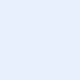 